Avstängning av notiser för alla kommentarer på hemsidan!Klicka på ditt namn uppe i det högra hörnet och välj sedan ”Mina Uppgifter” när du är inloggad.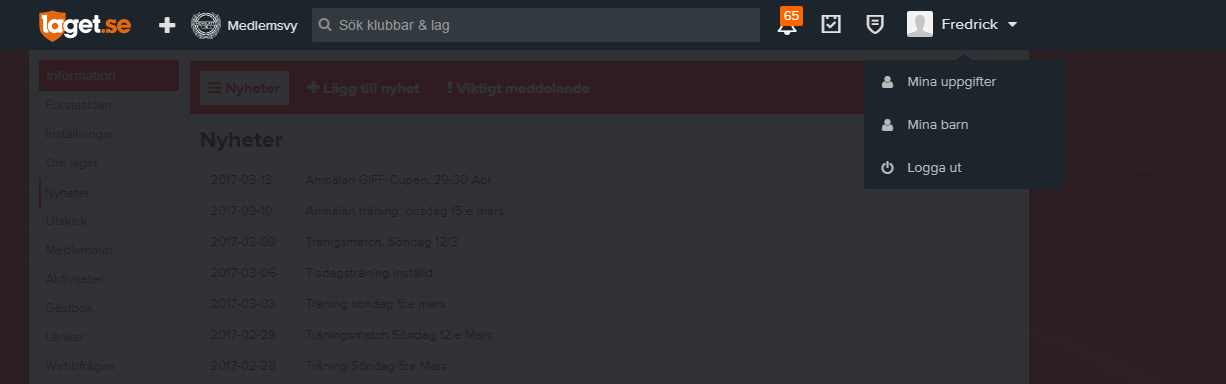 Välj ”Notisinställningar”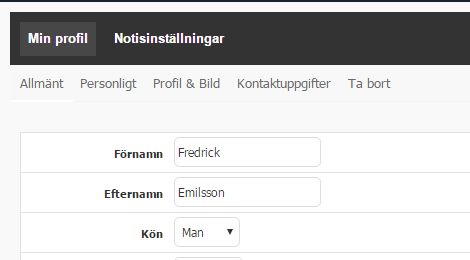 Bock ur bocken under kommentar hemsidan och SPARA!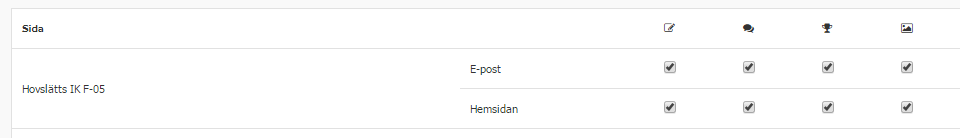 